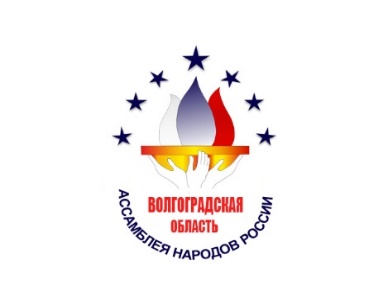 ЗАЯВКА на участие в Региональной конференции (или онлайн-конференции) «Реликвии Донского казачества» (Волгоград, 16 апреля 2021 года)Фамилия, имя, отчество (полностью)Место работы, должность.Ученая степеньУченое званиеТема докладаНаправление работы конференции, по которому подготовлен докладТехнические средства, необходимые для выступленияКраткая аннотация планируемого доклада (не более 70 слов)Контакты: телефон, e-mailТребуется ли официальное приглашение на бланке организации для оформления командировки (указать ДА или НЕТ)Если требуется официальное приглашение, указать адрес (почтовый, с индексом или электронный) для направления приглашения